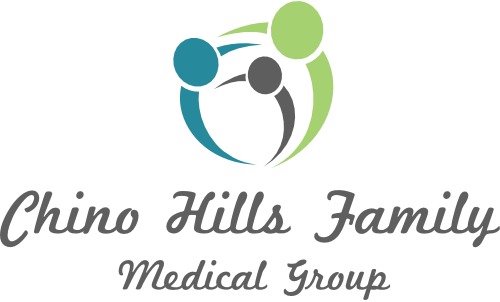 Authorization to Release Protected Health Information Patient’s Name: ________________________________________________________________________________Date of Birth: _________________   SS(optional): __________________ Phone: _____________________________Release From: _________________________________________________________________________________Phone: __________________________________   Fax: __________________________________________Release to:Chino Hills Family Medical Group15361 Central Ave.Chino, CA 91710Fax: 909-393-7676 Phone: 909-393-7171Email: chfmg@chfmg.comReason for release: _____ Transfer of Medical Care				_____ Claim for Reimbursement_____ Legal						_____ Other ________________________Specified information to be released:Dates of Treatment: ___________________________ (if “ALL” please indicate)_____Health Summary					_____Labs_____EKG/Diagnostics/Radiology reports/results		_____Consult Notes_____Hospital Records					_____Operative Report_____Immunization Records				_____Other __________________________I understand that the information disclosed may contain testing or treatment information relation to Mental Health, Drug and/or Alcohol Abuse Treatment, Sexually Transmitted infections, HIV/AIDS virus. I understand that once the information is disclosed, the information is subject to re-disclosure and may no longer be protected by the federal privacy regulation.I understand that this form may be revoked at any time providing the information has not already been disclosed.  I may revoke authorization by notifying CHFMG in writing, Attn: Privacy Officer.I understand that refusal to sign this authorization does not condition treatment.This authorization is valid for 1 year from the signature date of release.Signature of Patient: ______________________________________________________ DATE: _____________________________Signature of Other Authorized Person: _______________________________________ DATE: _____________________________Relationship to Patient: ________________________________________________________________________________________